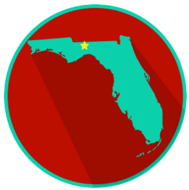 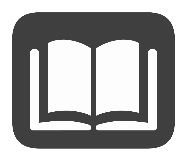 Each level of government provides services for the citizens. Below is a review of the services that each level of government provides.Local Government ServicesState Government ServicesNational Government ServicesLocal governments in Florida are required to provide services to their residents.Because local governments are the closest government to the people, they provide more direct services to the people than the state and national governments.Examples of local services include:Building public schoolsCreating local law enforcement groups such as city police officers and county sheriff’s deputiesProviding water treatment servicesProviding sewer and garbage servicesProviding electricityMaintaining local parks and recreation areasMaintaining local and county roadsProviding local cable, internet, and phone servicesBuilding public housingMaintaining local airports, harbors, and golf coursesThe Florida government is required to provide services to the residents of the state.These services focus on public safety, law enforcement, health services, and education.Examples of state services include:Making laws for Florida residentsCreating a Department of Education that oversees public education in FloridaCreating a state law enforcement agency such as the Florida Department of Law Enforcement and Florida State TroopersMaintaining state roadsThe United States government is required to provide services to the citizens of the nation. These services focus on national safety, defense, and the general welfare.Examples of national services include:Providing a militaryHelping the poor and elderly get health careProviding housing for the poor and elderlyProviding for a national mail service (United States Postal Service)Maintaining national highwaysProviding economic support and military assistance after natural disasters